Guidelines & Applications 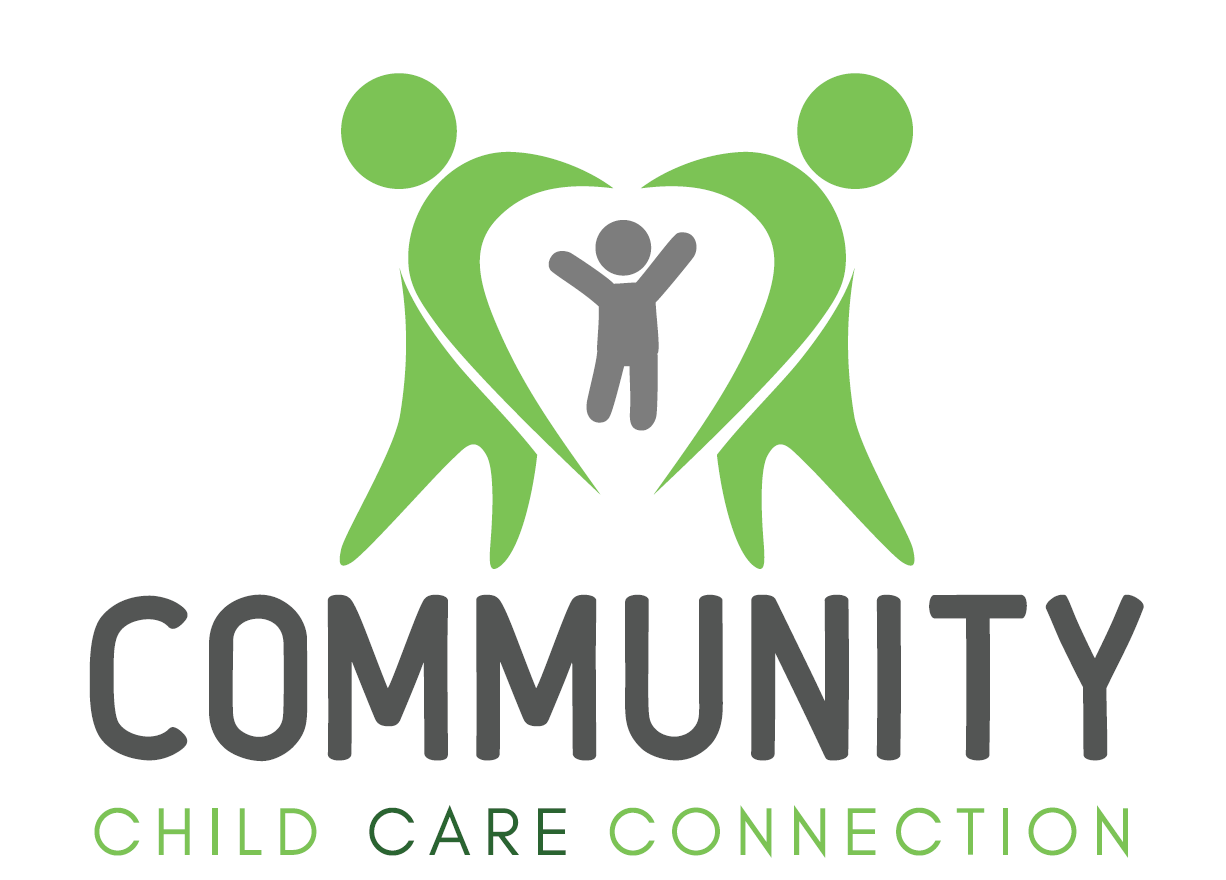 Child Care Program Quality Improvement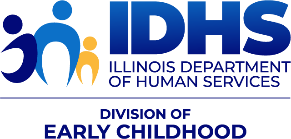 July 1, 2023– June 30, 2024Illinois is committed to assisting child care providers in providing quality education and care for young children (birth through 12 years).  One way to do that is with the Quality Improvement (QI) Funds. In Illinois, the quality recognition program is ExceleRate Illinois. All licensed child care programs are considered a part of ExceleRate Illinois.  There are three (3) Circles of Quality above the Licensing level that programs can opt to work towards/advance to /or maintain. The QI Funds have been developed and are offered through the Child Care Resource and Referral agencies (CCR&R), to assist and support child care programs that are choosing to achieve a Circle of Quality above the Licensing level. Please read the overview and the guidelines to determine which area(s) best meets your needs.  Requests may be made in multiple areas.        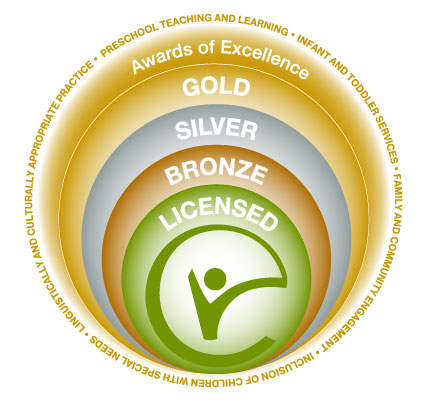 The QI Funds are based on available funding. The QI Funds program is administered by the Community Child Care Connection.  Funds are provided by the Illinois Department of Human Services’ Division of Early Childhood (IDHS-DEC). QI Funds can assist child care programs with:Achieving a Bronze, Silver or Gold Circle of QualityAchieving National Accreditation Advancing to a Bronze, Silver or Gold Circle of QualityMaintaining a Silver or Gold Circle of QualitySpecifics on each component are noted in this Quality Improvement Funds Grant Pack. Section A	Quality Improvement Funds Overview Chart				Section B	General Information + Quality Improvement Funds Application (required for all who apply)		Section C	ExceleRate™ IL Cohort Specific Information + ExceleRate™ IL Cohort ApplicationSection D	ExceleRate™ IL Training Stipend Specific Information + ExceleRate™ IL Training Stipend ApplicationSection E	Accreditation Specific Information + Accreditation ApplicationPlease read the entire document before completing any application.  Section A:  OverviewSection B:  Frequently Asked QuestionsThe use of the term “child care program” / “program” in this document includes child care centers and family child careB1. WHO CAN APPLY?Please refer to the chart in Section A: Overview “Basic Eligibility and Provider Type”B2.  ARE THERE ANY PRIORITY PROGRAMS?Yes, refer to the chart in Section A: Overview “Priority Programs”B3.  WHAT ARE THE THREE AREAS OF THE QUALITY IMPROVEMENT FUNDS?ExceleRate™ IL Cohort – see Section C for detailsExceleRate™ IL Training Stipend – see Section D for detailsAccreditation Assistance – see Section E for detailsB4.  CAN A PROGRAM APPLY FOR MORE THAN ONE AREA?YesB5. CAN A PROGRAM BE WORKING ON MORE THAN ONE CIRCLE OF QUALITY?Not for the purposes of the Quality Improvement Funds. A program must declare one Circle of Quality.B6. WHAT IS THE APPLICATION PROCESS?Child Care programs complete and submit the application, the appropriate supplemental application and all required supporting documentation - Refer to a specific section for required supporting documentationAs applications are received, a team of CCR&R staff will review for completeness and eligibility.  Programs will be notified in writing of their approval/denial.  Incomplete applications will be returned to the child care program.B7. CAN AN AGENCY SUBMIT ONE APPLICATION FOR ALL SITES IF THEY HAVE MORE THAN ONE SITE?No. Each site (physical location) is considered a different program.  Each program must submit an application with requests specific to that program.   One license = one site = one program = one applicationB8. WHAT IS MEANT BY “WORKING TOWARDS OR MAINTAINING” EXCELERATE™ ILLINOISA program must have at a minimum completed the Orientation to ExceleRate™ IL training or currently hold an ExceleRate™ IL Circle of Quality (Bronze, Silver, Gold).For those maintaining an ExceleRate IL Circle of Quality, must have completed self-assessment within the last 6 months (from time of application).  For those working towards an ExceleRate IL application, must be willing to complete as part of cohort participation.Must have a current, signed Consultant Agreement in place with the CCR&R Quality and/or Infant Toddler Specialist OR for those participating in the Cohort, must be willing to sign a Consultant Agreement during the first cohort session.B9. WHAT IS MEANT BY “MEET AND WORK WITH THE QUALITY/INFANT TODDLER SPECIALIST”?Programs receiving QI Funds are required to meet and actively work with the Quality and/or Infant Toddler Specialist – for those participating in the QI component, at a minimum four (4) sessions.  For the Training Stipend and Accreditation Assistance component, at a minimum two (2) sessions.  During the first session the following items will be discussed: goals for the program, steps to develop a CQIP, steps to develop a professional development plan, etc., and the Consultant Agreement will be discussed, developed, and signed. B10. WHAT IS THE DEADLINE FOR SUBMITTING AN APPLICATION/SUPPORTING DOCUMENTATION?See each section for application submission deadlines (C12, D15, E4)B11.  WHAT SUPPLEMENTAL APPLICATION(S) DO I COMPLETE?That depends - ALL applicants must complete the QI Funds application (pages 5-7).  In addition, they must complete one or more of the corresponding Supplemental Applications (found in this pack).  C = ExceleRate™ IL Cohort; D = ExceleRate™ IL Training Stipend; E = Accreditation AssistanceIf Supplemental applications are submitted at different times, a QI Funds application must be completed each time.B12. WHAT ARE THE GRANT FUNDING AMOUNTS?Please refer to the Overview Chart in Section APlease note the allowable funding range is for any combination of Quality Improvement Funds componentsB13. HOW IS PAYMENT MADE?Please see the specific section for payment informationB14. DO THE FUNDS NEED TO BE REPAID?This is a grant program, which means funds do not generally need to be paid back.  However, the grant funds come from the State of Illinois, and certain policies and procedures must be followed.If a program goes out of business within two years of the grant award, funds received under the cohort component will need to be repaid at a pro-rated amount.  In some cases, Community Child Care Connection may be able to recoup materials and equipment purchased with grant funds. In the event of over or improper payment or reimbursement, appropriate arrangements will need to be made with Community Child Care Connection regarding return of funds.If payment is made for an accreditation process and the program withdraws or does not complete the process, the child care program will need to work with Community Child Care Connection regarding the return of funds.B15. DO GRANT FUNDS NEED TO BE REPORTED AS INCOME?Grant funds may need to be reported as income.  If awarded grant funds, a completed W-9 will be required.  Items purchased with grant money may be eligible to claim as business deductions. Please consult an accountant or tax preparer for further information.B16. WHERE ARE APPLICATIONS SUBMITTED?Community Child Care Connection                                                                  Fax: 217-525-2894                ATTN:  Kayla Miller                                                                                              Email: KMiller@4childcare.org2801 W. Lawrence Ave. Springfield, IL 62704B17. WHAT ELSE DO I NEED TO KNOW?Only completed applications will be considered.Applicants must use the provided application for July 2023– June 2024.Faxed/electronic applications will be acceptedFunding is limited and not guaranteed.Partial funding may be awarded.Payment cannot be made until a complete application and all required documents are received.B18.  IS THERE AN INFORMATION SESSION FOR THE QUALITY IMPROVEMENT FUNDS?Yes, but attendance is not mandatory. We encourage first time applicants to participate.  For those who have applied before, it is good to attend as a refresher and to learn about changes to the program. Information Session will be held October 17, 2023 from 6:30 PM- 8:00 PM virtually via Zoom, please register online at: https://www.4childcare.org/training-calendar  B19. FOR MORE INFORMATION OR TO ASK FURTHER QUESTIONS, PLEASE CONTACT:Kayla Miller 217-525-2805 ext. 8330  KMiller@4childcare.orgThe QI Funds application form (pages 5 -7) must be completed by anyone applying.  In addition, a supplemental application(s) must be attached.  Supplemental applications follow each section.Quality Improvement Funds Application FormAll applicants are required to complete this application and one or more supplemental application(s).Community Child Care Connection, Inc.2801 W. Lawrence Ave.Springfield, IL 62704217-525-2805 or 1-800-676-2805                                                                         July 1, 2023– June 30, 2024  	The current year application form must be used.  This application may not be reformatted.  	Please type or print using black or blue ink.  	Complete all fields; use “NA” if not applicable – do not leave any field blank.  Incomplete applications will be returned.  	Please refer to the Quality Improvement Guidelines & Applications. I completed all areas of the current application. If a question was not applicable, I inserted N/A. Incomplete applications will be returned. I completed the appropriate supplemental application(s). Incomplete applications will be returned. I signed and dated the application and the supplemental application(s).  I have attached all the required supporting documentation. (Refer to the guidelines and applications #C7, D14, E3) The payment information I have submitted is correct. I have made a copy of this application for my records.I have completed all documentation that was requested in the instructions and requirements. I certify that the above information is true and accurate, that I have not been indicated of child abuse and neglect and that my name or the names of my employees (if applicable) are not listed on the child abuse tracking system.  Further, I grant permission for a representative of the Illinois Department of Children and Family Services or their agent to release information about my pending or current Child Care Home, Child Care Group Home or Child Care Center license if applicable to my application.Program Administrator Signature (required)		Date		Agency Administrator Signature (if applicable)	DateSection C:  ExceleRate™ Illinois Cohort   A cohort is a group of individuals working towards a common goal. It not only provides an opportunity to learn and work on achieving the goal, but also provides an opportunity to develop relationships with your peers. The Child Care Resource & Referral (CCR&R) agency will offer cohort groups for programs working to improve the quality of care, working towards or maintaining an ExceleRate™ IL Silver or Gold Circle of Quality.  Upon completion of the cohort requirements/expectations and the program’s self- assessment, as applicable, programs may request funds to help achieve objectives noted on the program’s Continuous Quality Improvement Plan (CQIP).  Please note: first time applicant programs are given priority for cohort participation.C1.  WHO CAN PARTICIPATE IN THE COHORT?  A program administrator is required to attend. For agencies with more than one child care program, an administrator from each site is required to attend.  Program Administrator is defined as:  for centers the person responsible for the on-site day to day operation of the child care program (director, assistant director, director/teacher –when 50% or more time is spent in administration role); for Licensed Family Child Care (LFCC) it is the primary care provider.Teaching staff (teacher/assistant teacher, school age worker/assistant) from a child care program or assistants from a LFCC program that is working towards improving the quality of care, and working towards/maintaining an ExceleRate™ IL Circle of Quality.Based on provider applications, the CCR&R may need to limit the number of staff members attending from one program.C2.  DOES THE SAME PERSON HAVE TO ATTEND ALL THE COHORT MEETINGS?Yes, at a minimum the program administrator must attend all meetings.  Additional program staff are welcome and encouraged to participate.C3.  WHAT ARE THE COHORT TOPICS?CCR&Rs will work to address the needs of the applicants.  For example, assessment tools, programs completing a self-assessment, how to develop a CQIP, and/or national accreditation.  C4. WHO WILL BE LEADING THE COHORT?Various CCR&R system staff, depending on the cohort topicC5. HOW WILL COHORTS BE ASSIGNED?A team of CCR&R staff will review applications and based on the needs will assign the cohort groups    C6. WHAT ARE THE EXPECTATIONS?Please review the Basic & Specific expectations in Section A: Overview.C7. SUPPORTING DOCUMENTATIONIn addition to a completed application and Supplemental Application C, the following documentation is required:W-9 form (included in this packet)C8. WHAT CAN FUNDS BE USED FOR?  Materials and equipment to meet the ExceleRate™ IL Circle of Quality standards that are documented as needs through the self-assessment/CQIP  C9. WHAT CAN’T FUNDS BE USED FOR?General operating expenses				 Consumable items (e.g., paint, food, cleaning supplies, etc.)Staff salaries/wages, benefits, bonuses			 Used equipmentTelevisions, VCR, DVR, Video gaming systems		 Screen devices for children under 2 Vehicles, vehicle repair					 Motorized riding toysPools and pool equipment					 Items from a 3rd party purchaseTrampolines						 Items that restrict child mobilityService agreements (e.g., cell phone, internet)		 Developmentally inappropriate itemsOn-going per child costs associated w/assessment tools	Alexa or other virtual assistantsCosmetic improvements to the facility, decks		 Consultants, Mentors, CoachesStaff training						 AppliancesFire doors						 Sprinkler systemsPlease note: e-learning materials should be discussed with your local school districtC10. WHAT ARE THE DATES FOR THE COHORT MEETINGS?There will be a minimum of three (3) cohort meetings. The first meeting for ALL cohort participants will be held on Wednesday, November 8, 2023 at 6:00 PM, the remaining two meetings will be scheduled for January-February, 2024. Exact dates and times will be established once participants are selected.C11. ARE THE COHORT MEETINGS AND SESSIONS WITH THE SPECIALIST THE SAME THING?No.C12.   WHAT IS THE DEADLINE FOR SUBMITTING MY APPLICATION?Complete Applications (including supporting documentation) for cohort MUST BE RECEIVED BY October 19, 2023C13.  MAY I PARTICIPATE IN MORE THAN ONE QI COHORT GROUP PER FISCAL YEAR?No.C14.  WHAT ARE THE GRANT AMOUNTS?Please see the Overview Chart in Section A for funding rangesPlease note that the funding range is a combination of all three Quality Improvement Fund areas C15. HOW ARE FUNDS PAID? Forward up to 75% of grant award to provider and reimburse remaining percentage after receipt of expenditure documentation for total grant amount.To assist CCR&R staff in planning the cohort, please answer the following questions: List five (5) things you hope to gain/learn by participating in the cohort:As the program administrator, I agree to complete all the requirements of this program as stated in the Quality Improvement Funds guidelines. 						 Program Administrator’s Signature	 		 DateSection D:  ExceleRate™ Illinois Training Stipends Licensed child care programs working towards/maintaining an ExceleRate™ IL Circle of Quality may apply for an ExceleRate™ IL training stipend.  The stipend applies only to the required training within the ExceleRate™ IL Circle of Quality that the program is working towards/maintaining and is available only to the minimum staff required to attend the training.  D1. WHO MAY APPLY FOR A TRAINING STIPEND?The minimum staff required to take training per the ExceleRate™ IL Circle of Quality Staff of licensed programs pursuing an ExceleRate™ IL Bronze, Silver, or Gold Circle of QualityStaff is defined as for Centers: program administrator and teaching staff. Program Administrator is defined as the person responsible for the on-site day to day operation of the child care program. Includes Director, Assistant Director, Director/Teacher (when spending 50% or more time in administration role). Teaching staff is defined as Lead Teacher, Teacher, Director/Teacher (when spending 50% or more time in teaching role), teaching assistantfor Family Child Care (LFCC): the primary care provider and LFCC assistantD2.  ARE THERE SPECIFIC REQUIREMENTS?Training must occur during the current fiscal year (7/1/23-6/30/24)Training must be required for the Circle of Quality which the program is working towards/maintainingTraining must be ExceleRate™ approved (face to face and on-line)Training participants must be a current member of the Gateways to Opportunity RegistryTraining participants must be currently employed at the programD3.  WHAT TRAINING IS APPROVED TO RECEIVE AN EXCELERATE™ IL STIPEND?Please refer to the training grids at  http://www.excelerateillinoisproviders.com (select “How it Works” and then the overview for provider type) to confirm the requirements for a Circle of Quality and the minimum required staff. D4.  DOES THE EXCELERATE™ ILLINOIS TRAINING STIPEND COVER THE TRAINING NEEDED TO OBTAIN/MAINTAIN A CREDENTIAL   AND/OR ADDITIONAL PROFESSIONAL DEVELOPMENT HOURS?No, these training sessions may be eligible for the Individual Professional Development funds.D5.  WHICH STAFF ARE REQUIRED TO ATTEND TRAINING?This varies per training; however, it is either the Program Administrator or the Program Administrator and a percentage of teaching staff.  For LFCC it is the primary care provider and LFCC assistant(s) (when specified on the Circle of Quality Chart). Please refer to the Circle of Quality charts - https://www.excelerateillinoisproviders.com/resources/standard-and-evidence-requirementsD6.  DOES THE SAME PERSON HAVE TO ATTEND ALL THE TRAINING?Program Administrator – No, but the person(s) must be in a role as described in D1.Teaching staff– not necessarily, but the person(s) must be in a role as described in D1.  For LFCC it is the primary care provider and LFCC assistants (when specified on the Circle of Quality chart).D7.  IS THERE A STAFF LIMIT?Programs may apply for the stipend based on the minimum training requirements listed on the Circle of Quality chart which they are working towards/maintaining.D8. WHAT ABOUT ON-LINE TRAINING?If a required ExceleRate™ IL training is offered on-line, the training is eligible for the stipend.  Please note the stipend is based on the number of training contact hours.D9. HOW DO I KNOW WHEN AND WHERE THE TRAINING SESSIONS ARE?Training sessions will be noted on your local CCR&R training calendar www.4childcare.orgTraining information may be found at the statewide training calendar  www.ilgateways.com D10.  WHAT IF A PROVIDER WANTS TO ATTEND AN EXCELERATE™ APPROVED TRAINING THAT ISN’T REQUIRED FOR THE CIRCLE OF QUALITY THEY ARE WORKING TOWARDS/MAINTAINING?The stipend only applies to training that is required for the Circle of Quality the program is working towards/maintainingD11.  WHAT IF A PROVIDER WANTS TO ATTEND A TRAINING THAT ISN’T REQUIRED FOR EXCELERATE™ ILLINOIS?The training may be eligible for Individual Professional Development Funds.  Check with Community Child Care Connection for information.D12.  WHAT IS THE AMOUNT OF THE STIPEND?$10.00 per contact training hour (applies to face to face and on-line courses)Travel time is not covered under the stipend.For the allowable funding ranges per program per fiscal year please see Section A: Overview Chart. Please note that the allowable funding range is a combination of all three Quality Improvement Fund areas. D13.  WHAT DOES THE STIPEND COVER?        The stipend is designed to assist with staff costs while staff are taking the required ExceleRate™ IL training including:staff wages while attending training outside of normal working hourssubstitute wages while staff attend training during working hoursD14.  WHAT SUPPORTING DOCUMENTATION IS NEEDED?         In addition to a completed application and Supplemental Application D, the following documentation is requiredDocumentation of training attendance/completion Proof of Gateways to Opportunity Registry Membership for each training participantW-9 form (included in this packet)D15.  WHAT ARE THE DEADLINES FOR ME TO SUBMIT MY APPLICATION FOR A TRAINING STIPEND?Complete Training Stipend Applications (including supporting documentation) may be submitted at any time during the funding cycle.  However, for this funding period the final due date for applications to be received at the CCR&R is May 31,2024. bD16. HOW IS PAYMENT MADE?Payment is made directly to the child care program after training is completed and required documentation is submitted. Training stipend is available for the minimum staff required to take the training for ExceleRate™ IL based on the Circle of Quality the program is working towards/maintaining.	 Please note: Only one staff member per form, copy as needed.  	As the Program Administrator, I confirm that the above staff member attended the training listed.						 Program Administrator’s Signature	 		 DateSection E:  Accreditation Assistance Accreditation is a voluntary process that provides child care programs the opportunity to examine their services based on recognized standards of high quality.  The Accreditation Assistance option is for child care programs that are applying for or maintaining an ExceleRate™ IL Silver or Gold Circle of Quality.E1. WHAT ACCREDITATIONS ARE APPROVED FOR FUNDING?National Association for the Education of Young Children (NAEYC)			www.naeyc.org		National Accreditation Commission for Early Care & Education Programs (NAC)		www.earlylearningleaders.orgNational Association of Family Child Care (NAFCC)					www.nafcc.org		National Early Childhood Program Accreditation (NECPA)				www.necpa.net Cognia 					                                                                               www.cognia.orgAmerican Montessori Society (AMS)						www.amshq.org		Council on Accreditation (COA) – Early Childhood					www.coanet.org 		E2.  WHAT CAN FUNDS BE REQUESTED FOR?Fees associated with the accreditation process as outlined in the Supplemental Application EE3.  WHAT SUPPORTING DOCUMENTATION IS NEEDED?        In addition to a completed application and Supplemental Application E, the following documentation is requiredProof of payment to the Accrediting Body (if paid by the child care program)Copy of page 1 of the application for accreditationW-9 form (included in this packet)E4.  WHAT IS THE DEADLINE TO SUBMIT MY APPLICATION FOR ACCREDITATION ASSISTANCE? Complete Accreditation Applications (including supporting documentation) may be submitted at any time during the funding cycle however, for this funding period the CCR&R must receive Accreditation Assistance applications by May 31, 2024.E5. WHAT ARE THE GRANT AMOUNTS?Please see the Overview Chart in Section A for funding ranges  Please note that the funding range is a combination of all three Quality Improvement Fund areas E6.  HOW IS PAYMENT MADE?Programs will be notified in writing if the application has been approved or denied, and if approved, the amount at which the request was fundedPayment is done as a reimbursement to the child care programAs program administrator, I confirm we are actively working towards/maintaining accreditation. 							Program Administrator’s Signature			 Date(insert W-9 form)Basic Eligibility for all Quality Improvement FundsThe child care program must:be listed on the local Child Care Resource & Referral (CCR&R) provider databasecurrently be providing child care services in one of the following Illinois counties: Christian, Logan, Macoupin, Mason, Menard, Montgomery, Morgan, Sangamon, or Scott. be a current member (Provider/Staff) of the IL Gateways to Opportunity Registry.have no unpaid financial obligation to the CCR&R agency or IDHS-DEC’s Bureau of Subsidy Management or Bureau of Quality InitiativesThe child care program must:be listed on the local Child Care Resource & Referral (CCR&R) provider databasecurrently be providing child care services in one of the following Illinois counties: Christian, Logan, Macoupin, Mason, Menard, Montgomery, Morgan, Sangamon, or Scott. be a current member (Provider/Staff) of the IL Gateways to Opportunity Registry.have no unpaid financial obligation to the CCR&R agency or IDHS-DEC’s Bureau of Subsidy Management or Bureau of Quality InitiativesThe child care program must:be listed on the local Child Care Resource & Referral (CCR&R) provider databasecurrently be providing child care services in one of the following Illinois counties: Christian, Logan, Macoupin, Mason, Menard, Montgomery, Morgan, Sangamon, or Scott. be a current member (Provider/Staff) of the IL Gateways to Opportunity Registry.have no unpaid financial obligation to the CCR&R agency or IDHS-DEC’s Bureau of Subsidy Management or Bureau of Quality InitiativesPriority Programs1. Programs currently caring for children whose care is paid for by the IDHS-DEC’s Child Care Assistance Program (CCAP), with greater priority given to those with 50% or more of their enrollment consisting of IDHS-DEC CCAP funded children  2. Programs that are full year (at least 47 weeks)/full day (at least 8 hours) 3. Programs that are currently caring for infants and toddlers4. For ExceleRate IL Cohort – first time applicant programs are a priority for cohort participation 5.  Programs that have not received QI Funds in the last two grant years (FY23 or FY22).1. Programs currently caring for children whose care is paid for by the IDHS-DEC’s Child Care Assistance Program (CCAP), with greater priority given to those with 50% or more of their enrollment consisting of IDHS-DEC CCAP funded children  2. Programs that are full year (at least 47 weeks)/full day (at least 8 hours) 3. Programs that are currently caring for infants and toddlers4. For ExceleRate IL Cohort – first time applicant programs are a priority for cohort participation 5.  Programs that have not received QI Funds in the last two grant years (FY23 or FY22).1. Programs currently caring for children whose care is paid for by the IDHS-DEC’s Child Care Assistance Program (CCAP), with greater priority given to those with 50% or more of their enrollment consisting of IDHS-DEC CCAP funded children  2. Programs that are full year (at least 47 weeks)/full day (at least 8 hours) 3. Programs that are currently caring for infants and toddlers4. For ExceleRate IL Cohort – first time applicant programs are a priority for cohort participation 5.  Programs that have not received QI Funds in the last two grant years (FY23 or FY22).Basic ExpectationsProgram leadership and staff must be committed to and actively participate in the process.Must agree to meet and actively work with the Quality and/or the Infant Toddler Specialist (see B9).Program must develop a Continuous Quality Improvement Plan (CQIP).Agree to the terms of the QI Funds as described in the Guidelines & Application document.Program leadership and staff must be committed to and actively participate in the process.Must agree to meet and actively work with the Quality and/or the Infant Toddler Specialist (see B9).Program must develop a Continuous Quality Improvement Plan (CQIP).Agree to the terms of the QI Funds as described in the Guidelines & Application document.Program leadership and staff must be committed to and actively participate in the process.Must agree to meet and actively work with the Quality and/or the Infant Toddler Specialist (see B9).Program must develop a Continuous Quality Improvement Plan (CQIP).Agree to the terms of the QI Funds as described in the Guidelines & Application document.Abbreviations:      FCC = family child care            LFCC = Licensed family child care         FGH= family group home	 CC = child careAbbreviations:      FCC = family child care            LFCC = Licensed family child care         FGH= family group home	 CC = child careAbbreviations:      FCC = family child care            LFCC = Licensed family child care         FGH= family group home	 CC = child careAbbreviations:      FCC = family child care            LFCC = Licensed family child care         FGH= family group home	 CC = child careComponent   ExceleRate™ IL CohortExceleRate™ IL Training StipendAccreditation AssistanceProvider TypeLicensed CC Centers & LFCCLicensed CC Centers & LFCCLicensed CC Centers & LFCCCircleof Quality       ExceleRate™ IllinoisSilver, Gold ExceleRate™ Illinois Bronze, Silver, Gold ExceleRate™ IllinoisSilver, Gold Specific Requirements andExpectationsFor the definition of “working towards/ maintaining” see B81. Centers must be working towards/maintaining ExceleRate™ IL under the child care path.LFCC/FGH must be working towards/ maintaining ExceleRate™ IL under the LFCC path.2. Attend and participate in the cohort meetings 3. Self-assessment: If maintaining an ExceleRate Circle, must have completed within the last 6 months.  If working towards ExceleRate application, must be willing to complete as part of cohort participation.4.  Must meet with a Quality and/or Infant Toddler Specialist at least four (4) timesCenters must be working towards/maintaining   ExceleRate™ IL under the child care path.LFCC/FGH must be working towards/ maintaining ExceleRate™ IL under the LFCC path.Training must be required for an ExceleRate™ IL Circle of Quality and must be ExceleRate™ approved.A stipend is only available for the minimum staff required to take the training for ExceleRate™ ILTraining participants must be currently employed at the child care program5.  Must meet with a Quality and/or Infant Toddler Specialist at least two (2) times.Programs must be applying for or maintaining an ExceleRate™ IL Silver or Gold Circle of Quality.Must meet with a Quality and/or Infant Toddler Specialist at least two (2) times.Funding Funding is determined based on the Continuous Quality Improvement Plan (CQIP) and provider type; in addition, for child care centers program capacity.$10 / contact training hour80% of the cost of accreditation, as funding allowsFunding Range for the Fiscal Year (July - June).   The allowable funding applies for any combination of QI Funds.Funding Range for the Fiscal Year (July - June).   The allowable funding applies for any combination of QI Funds.Funding Range for the Fiscal Year (July - June).   The allowable funding applies for any combination of QI Funds.Funding Range for the Fiscal Year (July - June).   The allowable funding applies for any combination of QI Funds.Provider TypeProvider TypeCapacityFunding RangeLicensed Family Child CareLicensed Family Child CareUp to $1200Licensed Family Group HomeLicensed Family Group HomeUp to $1500Child Care CenterChild Care Center50 or lessUp to $3000Child Care CenterChild Care Center51-100Up to $5000Child Care CenterChild Care Center101 or moreUp to $80001A1A1AProgram NameProgram NameProgram NameProgram NameProgram NameProgram NameProgram NameProgram NameProgram NameProgram NameProgram NameProgram NameProgram NameProgram NameProgram Name1A1A1AProgram (work site) Address:                                                                                                             Program (work site) Address:                                                                                                             Program (work site) Address:                                                                                                             Program (work site) Address:                                                                                                             Program (work site) Address:                                                                                                             Program (work site) Address:                                                                                                             Program (work site) Address:                                                                                                             Program (work site) Address:                                                                                                             Program (work site) Address:                                                                                                             Program (work site) Address:                                                                                                             Program (work site) Address:                                                                                                             Program (work site) Address:                                                                                                             Program (work site) Address:                                                                                                             Program (work site) Address:                                                                                                             Program (work site) Address:                                                                                                             1A1A1ACity:                                                   State:                          Zip Code:                                        County:    City:                                                   State:                          Zip Code:                                        County:    City:                                                   State:                          Zip Code:                                        County:    City:                                                   State:                          Zip Code:                                        County:    City:                                                   State:                          Zip Code:                                        County:    City:                                                   State:                          Zip Code:                                        County:    City:                                                   State:                          Zip Code:                                        County:    City:                                                   State:                          Zip Code:                                        County:    City:                                                   State:                          Zip Code:                                        County:    City:                                                   State:                          Zip Code:                                        County:    City:                                                   State:                          Zip Code:                                        County:    City:                                                   State:                          Zip Code:                                        County:    City:                                                   State:                          Zip Code:                                        County:    City:                                                   State:                          Zip Code:                                        County:    City:                                                   State:                          Zip Code:                                        County:    1A1A1AMailing address (if different):Mailing address (if different):Mailing address (if different):Mailing address (if different):Mailing address (if different):Mailing address (if different):Mailing address (if different):Mailing address (if different):Mailing address (if different):Mailing address (if different):Mailing address (if different):Mailing address (if different):Mailing address (if different):Mailing address (if different):Mailing address (if different):1A1A1APhone #: (       )Phone #: (       )Phone #: (       )Phone #: (       )Phone #: (       )Phone #: (       )Phone #: (       )Phone #: (       )Fax #: (        )Fax #: (        )Fax #: (        )Fax #: (        )Fax #: (        )Fax #: (        )Fax #: (        )1A1A1ADirector/Administrator Name:Director/Administrator Name:Director/Administrator Name:Director/Administrator Name:Director/Administrator Name:Director/Administrator Name:Director/Administrator Name:Director/Administrator Name:Email:Email:Email:Email:Email:Email:Email:1A1A1AIs the program listed on the CCR&R referral database?                                   Yes    NoIs the program listed on the CCR&R referral database?                                   Yes    NoIs the program listed on the CCR&R referral database?                                   Yes    NoIs the program listed on the CCR&R referral database?                                   Yes    NoIs the program listed on the CCR&R referral database?                                   Yes    NoIs the program listed on the CCR&R referral database?                                   Yes    NoIs the program listed on the CCR&R referral database?                                   Yes    NoIs the program listed on the CCR&R referral database?                                   Yes    NoIs the program listed on the CCR&R referral database?                                   Yes    NoIs the program listed on the CCR&R referral database?                                   Yes    NoIs the program listed on the CCR&R referral database?                                   Yes    NoIs the program listed on the CCR&R referral database?                                   Yes    NoIs the program listed on the CCR&R referral database?                                   Yes    NoIs the program listed on the CCR&R referral database?                                   Yes    NoIs the program listed on the CCR&R referral database?                                   Yes    No1A1A1AIs the program full year (at least 47 weeks)/full day (at least 8 hours)?       Yes    NoIs the program full year (at least 47 weeks)/full day (at least 8 hours)?       Yes    NoIs the program full year (at least 47 weeks)/full day (at least 8 hours)?       Yes    NoIs the program full year (at least 47 weeks)/full day (at least 8 hours)?       Yes    NoIs the program full year (at least 47 weeks)/full day (at least 8 hours)?       Yes    NoIs the program full year (at least 47 weeks)/full day (at least 8 hours)?       Yes    NoIs the program full year (at least 47 weeks)/full day (at least 8 hours)?       Yes    NoIs the program full year (at least 47 weeks)/full day (at least 8 hours)?       Yes    NoIs the program full year (at least 47 weeks)/full day (at least 8 hours)?       Yes    NoIs the program full year (at least 47 weeks)/full day (at least 8 hours)?       Yes    NoIs the program full year (at least 47 weeks)/full day (at least 8 hours)?       Yes    NoIs the program full year (at least 47 weeks)/full day (at least 8 hours)?       Yes    NoIs the program full year (at least 47 weeks)/full day (at least 8 hours)?       Yes    NoIs the program full year (at least 47 weeks)/full day (at least 8 hours)?       Yes    NoIs the program full year (at least 47 weeks)/full day (at least 8 hours)?       Yes    No1B1B1BProgram must check a provider type, list DCFS license # and expiration date, enter program capacity and if applicable, accreditation entityProgram must check a provider type, list DCFS license # and expiration date, enter program capacity and if applicable, accreditation entityProgram must check a provider type, list DCFS license # and expiration date, enter program capacity and if applicable, accreditation entityProgram must check a provider type, list DCFS license # and expiration date, enter program capacity and if applicable, accreditation entityProgram must check a provider type, list DCFS license # and expiration date, enter program capacity and if applicable, accreditation entityProgram must check a provider type, list DCFS license # and expiration date, enter program capacity and if applicable, accreditation entityProgram must check a provider type, list DCFS license # and expiration date, enter program capacity and if applicable, accreditation entityProgram must check a provider type, list DCFS license # and expiration date, enter program capacity and if applicable, accreditation entityProgram must check a provider type, list DCFS license # and expiration date, enter program capacity and if applicable, accreditation entityProgram must check a provider type, list DCFS license # and expiration date, enter program capacity and if applicable, accreditation entityProgram must check a provider type, list DCFS license # and expiration date, enter program capacity and if applicable, accreditation entityProgram must check a provider type, list DCFS license # and expiration date, enter program capacity and if applicable, accreditation entityProgram must check a provider type, list DCFS license # and expiration date, enter program capacity and if applicable, accreditation entityProgram must check a provider type, list DCFS license # and expiration date, enter program capacity and if applicable, accreditation entityProgram must check a provider type, list DCFS license # and expiration date, enter program capacity and if applicable, accreditation entity1B1B1B Center Family Child Care Family Child Care Family Child Care Family Child Care Group FCC Group FCC Group FCC Group FCC Group FCC Head Start Head Start Head Start School Age Program School Age Program1B1B1BDCFS License #:   _____________________                                        Expiration date:   _____________________                             DCFS License #:   _____________________                                        Expiration date:   _____________________                             DCFS License #:   _____________________                                        Expiration date:   _____________________                             DCFS License #:   _____________________                                        Expiration date:   _____________________                             DCFS License #:   _____________________                                        Expiration date:   _____________________                             DCFS License #:   _____________________                                        Expiration date:   _____________________                             DCFS License #:   _____________________                                        Expiration date:   _____________________                             DCFS License #:   _____________________                                        Expiration date:   _____________________                             DCFS License #:   _____________________                                        Expiration date:   _____________________                             DCFS License #:   _____________________                                        Expiration date:   _____________________                             DCFS License #:   _____________________                                        Expiration date:   _____________________                             DCFS License #:   _____________________                                        Expiration date:   _____________________                             DCFS License #:   _____________________                                        Expiration date:   _____________________                             DCFS License #:   _____________________                                        Expiration date:   _____________________                             DCFS License #:   _____________________                                        Expiration date:   _____________________                             If applicable, program is accredited by:     NAEYC     NAC      NAFCC     NECPA      Cognia     AMS       COA      If applicable, program is accredited by:     NAEYC     NAC      NAFCC     NECPA      Cognia     AMS       COA      If applicable, program is accredited by:     NAEYC     NAC      NAFCC     NECPA      Cognia     AMS       COA      If applicable, program is accredited by:     NAEYC     NAC      NAFCC     NECPA      Cognia     AMS       COA      If applicable, program is accredited by:     NAEYC     NAC      NAFCC     NECPA      Cognia     AMS       COA      If applicable, program is accredited by:     NAEYC     NAC      NAFCC     NECPA      Cognia     AMS       COA      If applicable, program is accredited by:     NAEYC     NAC      NAFCC     NECPA      Cognia     AMS       COA      If applicable, program is accredited by:     NAEYC     NAC      NAFCC     NECPA      Cognia     AMS       COA      If applicable, program is accredited by:     NAEYC     NAC      NAFCC     NECPA      Cognia     AMS       COA      If applicable, program is accredited by:     NAEYC     NAC      NAFCC     NECPA      Cognia     AMS       COA      If applicable, program is accredited by:     NAEYC     NAC      NAFCC     NECPA      Cognia     AMS       COA      If applicable, program is accredited by:     NAEYC     NAC      NAFCC     NECPA      Cognia     AMS       COA      If applicable, program is accredited by:     NAEYC     NAC      NAFCC     NECPA      Cognia     AMS       COA      If applicable, program is accredited by:     NAEYC     NAC      NAFCC     NECPA      Cognia     AMS       COA      If applicable, program is accredited by:     NAEYC     NAC      NAFCC     NECPA      Cognia     AMS       COA      1C1C1CAge Groups:Age Groups:Age Groups:Age Groups:Age Groups:Age Groups:Age Groups:Age Groups:Age Groups:Age Groups:Age Groups:Age Groups:Age Groups:Age Groups:Age Groups:1C1C1CCurrently providing care for:(Check all that apply)Currently providing care for:(Check all that apply) Infants                  6 wks–14 months Infants                  6 wks–14 months Toddlers         15–23 months Toddlers         15–23 months Toddlers         15–23 months Toddlers         15–23 months Toddlers         15–23 months Twos                24–35 months Twos                24–35 months Twos                24–35 months Preschool          3–5 years Preschool          3–5 years School Age       K–12 years1C1C1CCapacity Capacity 1C1C1CCurrent EnrollmentCurrent Enrollment1C1C1CCC Centers: enter the # of classrooms for age group:CC Centers: enter the # of classrooms for age group:___ classrooms___ classrooms___ classrooms___ classrooms___ classrooms___ classrooms___ classrooms___ classrooms___ classrooms___ classrooms___classrooms___classrooms___classrooms1D1D1DIndicate date attended/completed (mm/dd/yyyy):Indicate date attended/completed (mm/dd/yyyy):Indicate date attended/completed (mm/dd/yyyy):Indicate date attended/completed (mm/dd/yyyy):Indicate date attended/completed (mm/dd/yyyy):Indicate date attended/completed (mm/dd/yyyy):Indicate date attended/completed (mm/dd/yyyy):Indicate date attended/completed (mm/dd/yyyy):Indicate date attended/completed (mm/dd/yyyy):Indicate date attended/completed (mm/dd/yyyy):Indicate date attended/completed (mm/dd/yyyy):Indicate date attended/completed (mm/dd/yyyy):Indicate date attended/completed (mm/dd/yyyy):Indicate date attended/completed (mm/dd/yyyy):Indicate date attended/completed (mm/dd/yyyy):1D1D1DCHILD CARE CENTERS  ExceleRate™ IL Orientation  ______________***An Introduction to Environment Rating Scales________CHILD CARE CENTERS  ExceleRate™ IL Orientation  ______________***An Introduction to Environment Rating Scales________CHILD CARE CENTERS  ExceleRate™ IL Orientation  ______________***An Introduction to Environment Rating Scales________CHILD CARE CENTERS  ExceleRate™ IL Orientation  ______________***An Introduction to Environment Rating Scales________CHILD CARE CENTERS  ExceleRate™ IL Orientation  ______________***An Introduction to Environment Rating Scales________CHILD CARE CENTERS  ExceleRate™ IL Orientation  ______________***An Introduction to Environment Rating Scales________CHILD CARE CENTERS  ExceleRate™ IL Orientation  ______________***An Introduction to Environment Rating Scales________FAMILY CHILD CAREExceleRate™ IL Orientation for LFCC: ______________* An Introduction to ERS OR Family Child Care Environment Rating Scale ______________  FAMILY CHILD CAREExceleRate™ IL Orientation for LFCC: ______________* An Introduction to ERS OR Family Child Care Environment Rating Scale ______________  FAMILY CHILD CAREExceleRate™ IL Orientation for LFCC: ______________* An Introduction to ERS OR Family Child Care Environment Rating Scale ______________  FAMILY CHILD CAREExceleRate™ IL Orientation for LFCC: ______________* An Introduction to ERS OR Family Child Care Environment Rating Scale ______________  FAMILY CHILD CAREExceleRate™ IL Orientation for LFCC: ______________* An Introduction to ERS OR Family Child Care Environment Rating Scale ______________  FAMILY CHILD CAREExceleRate™ IL Orientation for LFCC: ______________* An Introduction to ERS OR Family Child Care Environment Rating Scale ______________  FAMILY CHILD CAREExceleRate™ IL Orientation for LFCC: ______________* An Introduction to ERS OR Family Child Care Environment Rating Scale ______________  FAMILY CHILD CAREExceleRate™ IL Orientation for LFCC: ______________* An Introduction to ERS OR Family Child Care Environment Rating Scale ______________  1D1D1D*Does not apply to programs that are currently accredited or working towards accreditation***An Introduction to ERS inclusive of ECERS-3 (training offered after July 2017).  ECERS-3 Update training previously offered is accepted.*Does not apply to programs that are currently accredited or working towards accreditation***An Introduction to ERS inclusive of ECERS-3 (training offered after July 2017).  ECERS-3 Update training previously offered is accepted.*Does not apply to programs that are currently accredited or working towards accreditation***An Introduction to ERS inclusive of ECERS-3 (training offered after July 2017).  ECERS-3 Update training previously offered is accepted.*Does not apply to programs that are currently accredited or working towards accreditation***An Introduction to ERS inclusive of ECERS-3 (training offered after July 2017).  ECERS-3 Update training previously offered is accepted.*Does not apply to programs that are currently accredited or working towards accreditation***An Introduction to ERS inclusive of ECERS-3 (training offered after July 2017).  ECERS-3 Update training previously offered is accepted.*Does not apply to programs that are currently accredited or working towards accreditation***An Introduction to ERS inclusive of ECERS-3 (training offered after July 2017).  ECERS-3 Update training previously offered is accepted.*Does not apply to programs that are currently accredited or working towards accreditation***An Introduction to ERS inclusive of ECERS-3 (training offered after July 2017).  ECERS-3 Update training previously offered is accepted.*Does not apply to programs that are currently accredited or working towards accreditation***An Introduction to ERS inclusive of ECERS-3 (training offered after July 2017).  ECERS-3 Update training previously offered is accepted.*Does not apply to programs that are currently accredited or working towards accreditation***An Introduction to ERS inclusive of ECERS-3 (training offered after July 2017).  ECERS-3 Update training previously offered is accepted.*Does not apply to programs that are currently accredited or working towards accreditation***An Introduction to ERS inclusive of ECERS-3 (training offered after July 2017).  ECERS-3 Update training previously offered is accepted.*Does not apply to programs that are currently accredited or working towards accreditation***An Introduction to ERS inclusive of ECERS-3 (training offered after July 2017).  ECERS-3 Update training previously offered is accepted.*Does not apply to programs that are currently accredited or working towards accreditation***An Introduction to ERS inclusive of ECERS-3 (training offered after July 2017).  ECERS-3 Update training previously offered is accepted.*Does not apply to programs that are currently accredited or working towards accreditation***An Introduction to ERS inclusive of ECERS-3 (training offered after July 2017).  ECERS-3 Update training previously offered is accepted.*Does not apply to programs that are currently accredited or working towards accreditation***An Introduction to ERS inclusive of ECERS-3 (training offered after July 2017).  ECERS-3 Update training previously offered is accepted.*Does not apply to programs that are currently accredited or working towards accreditation***An Introduction to ERS inclusive of ECERS-3 (training offered after July 2017).  ECERS-3 Update training previously offered is accepted.Quality Improvement Funds Application FormQuality Improvement Funds Application FormQuality Improvement Funds Application FormQuality Improvement Funds Application FormQuality Improvement Funds Application FormQuality Improvement Funds Application FormQuality Improvement Funds Application FormQuality Improvement Funds Application FormQuality Improvement Funds Application FormQuality Improvement Funds Application FormQuality Improvement Funds Application FormQuality Improvement Funds Application FormQuality Improvement Funds Application FormQuality Improvement Funds Application FormQuality Improvement Funds Application FormQuality Improvement Funds Application FormQuality Improvement Funds Application FormQuality Improvement Funds Application Form1E1EExceleRate™ IL circle program is currently at:ExceleRate™ IL circle program is currently at:ExceleRate™ IL circle program is currently at:ExceleRate™ IL circle program is currently at:ExceleRate™ IL circle program is currently at:ExceleRate™ IL circle program is currently at:ExceleRate™ IL circle program is currently at:ExceleRate™ IL circle program is working towards  maintaining:ExceleRate™ IL circle program is working towards  maintaining:ExceleRate™ IL circle program is working towards  maintaining:ExceleRate™ IL circle program is working towards  maintaining:ExceleRate™ IL circle program is working towards  maintaining:ExceleRate™ IL circle program is working towards  maintaining:ExceleRate™ IL circle program is working towards  maintaining:ExceleRate™ IL circle program is working towards  maintaining:ExceleRate™ IL circle program is working towards  maintaining:1E1E Licensing     Bronze      Silver       Gold    NA Licensing     Bronze      Silver       Gold    NA Licensing     Bronze      Silver       Gold    NA Licensing     Bronze      Silver       Gold    NA Licensing     Bronze      Silver       Gold    NA Licensing     Bronze      Silver       Gold    NA Licensing     Bronze      Silver       Gold    NA Bronze      Silver       Gold    Bronze      Silver       Gold    Bronze      Silver       Gold    Bronze      Silver       Gold    Bronze      Silver       Gold    Bronze      Silver       Gold    Bronze      Silver       Gold    Bronze      Silver       Gold    Bronze      Silver       Gold   1F1FDoes your program currently care for children whose care is paid for by the IDHS Child Care Assistance Program?  Yes    NoHave the Program Administrator/Primary LFCC provider complete the following formula to determine the percentage of children in your program receiving IDHS child care financial assistance.  To calculate:  Total Number of children with IDHS Financial Assistance DIVIDED by Current total Enrollment MULTIPLIED by 100 EQUALS Percentage of Children Receiving IDHS Assistance.  (FCC providers: include your own children, under age 13, in enrollment)____________________   ÷   ____________________   X   100   =   ____________________   %                                         # of IDHS children                           Current Total Enrollment                                          Percentage of IDHS ChildrenDoes your program currently care for children whose care is paid for by the IDHS Child Care Assistance Program?  Yes    NoHave the Program Administrator/Primary LFCC provider complete the following formula to determine the percentage of children in your program receiving IDHS child care financial assistance.  To calculate:  Total Number of children with IDHS Financial Assistance DIVIDED by Current total Enrollment MULTIPLIED by 100 EQUALS Percentage of Children Receiving IDHS Assistance.  (FCC providers: include your own children, under age 13, in enrollment)____________________   ÷   ____________________   X   100   =   ____________________   %                                         # of IDHS children                           Current Total Enrollment                                          Percentage of IDHS ChildrenDoes your program currently care for children whose care is paid for by the IDHS Child Care Assistance Program?  Yes    NoHave the Program Administrator/Primary LFCC provider complete the following formula to determine the percentage of children in your program receiving IDHS child care financial assistance.  To calculate:  Total Number of children with IDHS Financial Assistance DIVIDED by Current total Enrollment MULTIPLIED by 100 EQUALS Percentage of Children Receiving IDHS Assistance.  (FCC providers: include your own children, under age 13, in enrollment)____________________   ÷   ____________________   X   100   =   ____________________   %                                         # of IDHS children                           Current Total Enrollment                                          Percentage of IDHS ChildrenDoes your program currently care for children whose care is paid for by the IDHS Child Care Assistance Program?  Yes    NoHave the Program Administrator/Primary LFCC provider complete the following formula to determine the percentage of children in your program receiving IDHS child care financial assistance.  To calculate:  Total Number of children with IDHS Financial Assistance DIVIDED by Current total Enrollment MULTIPLIED by 100 EQUALS Percentage of Children Receiving IDHS Assistance.  (FCC providers: include your own children, under age 13, in enrollment)____________________   ÷   ____________________   X   100   =   ____________________   %                                         # of IDHS children                           Current Total Enrollment                                          Percentage of IDHS ChildrenDoes your program currently care for children whose care is paid for by the IDHS Child Care Assistance Program?  Yes    NoHave the Program Administrator/Primary LFCC provider complete the following formula to determine the percentage of children in your program receiving IDHS child care financial assistance.  To calculate:  Total Number of children with IDHS Financial Assistance DIVIDED by Current total Enrollment MULTIPLIED by 100 EQUALS Percentage of Children Receiving IDHS Assistance.  (FCC providers: include your own children, under age 13, in enrollment)____________________   ÷   ____________________   X   100   =   ____________________   %                                         # of IDHS children                           Current Total Enrollment                                          Percentage of IDHS ChildrenDoes your program currently care for children whose care is paid for by the IDHS Child Care Assistance Program?  Yes    NoHave the Program Administrator/Primary LFCC provider complete the following formula to determine the percentage of children in your program receiving IDHS child care financial assistance.  To calculate:  Total Number of children with IDHS Financial Assistance DIVIDED by Current total Enrollment MULTIPLIED by 100 EQUALS Percentage of Children Receiving IDHS Assistance.  (FCC providers: include your own children, under age 13, in enrollment)____________________   ÷   ____________________   X   100   =   ____________________   %                                         # of IDHS children                           Current Total Enrollment                                          Percentage of IDHS ChildrenDoes your program currently care for children whose care is paid for by the IDHS Child Care Assistance Program?  Yes    NoHave the Program Administrator/Primary LFCC provider complete the following formula to determine the percentage of children in your program receiving IDHS child care financial assistance.  To calculate:  Total Number of children with IDHS Financial Assistance DIVIDED by Current total Enrollment MULTIPLIED by 100 EQUALS Percentage of Children Receiving IDHS Assistance.  (FCC providers: include your own children, under age 13, in enrollment)____________________   ÷   ____________________   X   100   =   ____________________   %                                         # of IDHS children                           Current Total Enrollment                                          Percentage of IDHS ChildrenDoes your program currently care for children whose care is paid for by the IDHS Child Care Assistance Program?  Yes    NoHave the Program Administrator/Primary LFCC provider complete the following formula to determine the percentage of children in your program receiving IDHS child care financial assistance.  To calculate:  Total Number of children with IDHS Financial Assistance DIVIDED by Current total Enrollment MULTIPLIED by 100 EQUALS Percentage of Children Receiving IDHS Assistance.  (FCC providers: include your own children, under age 13, in enrollment)____________________   ÷   ____________________   X   100   =   ____________________   %                                         # of IDHS children                           Current Total Enrollment                                          Percentage of IDHS ChildrenDoes your program currently care for children whose care is paid for by the IDHS Child Care Assistance Program?  Yes    NoHave the Program Administrator/Primary LFCC provider complete the following formula to determine the percentage of children in your program receiving IDHS child care financial assistance.  To calculate:  Total Number of children with IDHS Financial Assistance DIVIDED by Current total Enrollment MULTIPLIED by 100 EQUALS Percentage of Children Receiving IDHS Assistance.  (FCC providers: include your own children, under age 13, in enrollment)____________________   ÷   ____________________   X   100   =   ____________________   %                                         # of IDHS children                           Current Total Enrollment                                          Percentage of IDHS ChildrenDoes your program currently care for children whose care is paid for by the IDHS Child Care Assistance Program?  Yes    NoHave the Program Administrator/Primary LFCC provider complete the following formula to determine the percentage of children in your program receiving IDHS child care financial assistance.  To calculate:  Total Number of children with IDHS Financial Assistance DIVIDED by Current total Enrollment MULTIPLIED by 100 EQUALS Percentage of Children Receiving IDHS Assistance.  (FCC providers: include your own children, under age 13, in enrollment)____________________   ÷   ____________________   X   100   =   ____________________   %                                         # of IDHS children                           Current Total Enrollment                                          Percentage of IDHS ChildrenDoes your program currently care for children whose care is paid for by the IDHS Child Care Assistance Program?  Yes    NoHave the Program Administrator/Primary LFCC provider complete the following formula to determine the percentage of children in your program receiving IDHS child care financial assistance.  To calculate:  Total Number of children with IDHS Financial Assistance DIVIDED by Current total Enrollment MULTIPLIED by 100 EQUALS Percentage of Children Receiving IDHS Assistance.  (FCC providers: include your own children, under age 13, in enrollment)____________________   ÷   ____________________   X   100   =   ____________________   %                                         # of IDHS children                           Current Total Enrollment                                          Percentage of IDHS ChildrenDoes your program currently care for children whose care is paid for by the IDHS Child Care Assistance Program?  Yes    NoHave the Program Administrator/Primary LFCC provider complete the following formula to determine the percentage of children in your program receiving IDHS child care financial assistance.  To calculate:  Total Number of children with IDHS Financial Assistance DIVIDED by Current total Enrollment MULTIPLIED by 100 EQUALS Percentage of Children Receiving IDHS Assistance.  (FCC providers: include your own children, under age 13, in enrollment)____________________   ÷   ____________________   X   100   =   ____________________   %                                         # of IDHS children                           Current Total Enrollment                                          Percentage of IDHS ChildrenDoes your program currently care for children whose care is paid for by the IDHS Child Care Assistance Program?  Yes    NoHave the Program Administrator/Primary LFCC provider complete the following formula to determine the percentage of children in your program receiving IDHS child care financial assistance.  To calculate:  Total Number of children with IDHS Financial Assistance DIVIDED by Current total Enrollment MULTIPLIED by 100 EQUALS Percentage of Children Receiving IDHS Assistance.  (FCC providers: include your own children, under age 13, in enrollment)____________________   ÷   ____________________   X   100   =   ____________________   %                                         # of IDHS children                           Current Total Enrollment                                          Percentage of IDHS ChildrenDoes your program currently care for children whose care is paid for by the IDHS Child Care Assistance Program?  Yes    NoHave the Program Administrator/Primary LFCC provider complete the following formula to determine the percentage of children in your program receiving IDHS child care financial assistance.  To calculate:  Total Number of children with IDHS Financial Assistance DIVIDED by Current total Enrollment MULTIPLIED by 100 EQUALS Percentage of Children Receiving IDHS Assistance.  (FCC providers: include your own children, under age 13, in enrollment)____________________   ÷   ____________________   X   100   =   ____________________   %                                         # of IDHS children                           Current Total Enrollment                                          Percentage of IDHS ChildrenDoes your program currently care for children whose care is paid for by the IDHS Child Care Assistance Program?  Yes    NoHave the Program Administrator/Primary LFCC provider complete the following formula to determine the percentage of children in your program receiving IDHS child care financial assistance.  To calculate:  Total Number of children with IDHS Financial Assistance DIVIDED by Current total Enrollment MULTIPLIED by 100 EQUALS Percentage of Children Receiving IDHS Assistance.  (FCC providers: include your own children, under age 13, in enrollment)____________________   ÷   ____________________   X   100   =   ____________________   %                                         # of IDHS children                           Current Total Enrollment                                          Percentage of IDHS ChildrenDoes your program currently care for children whose care is paid for by the IDHS Child Care Assistance Program?  Yes    NoHave the Program Administrator/Primary LFCC provider complete the following formula to determine the percentage of children in your program receiving IDHS child care financial assistance.  To calculate:  Total Number of children with IDHS Financial Assistance DIVIDED by Current total Enrollment MULTIPLIED by 100 EQUALS Percentage of Children Receiving IDHS Assistance.  (FCC providers: include your own children, under age 13, in enrollment)____________________   ÷   ____________________   X   100   =   ____________________   %                                         # of IDHS children                           Current Total Enrollment                                          Percentage of IDHS ChildrenDoes your program currently care for children whose care is paid for by the IDHS Child Care Assistance Program?  Yes    NoHave the Program Administrator/Primary LFCC provider complete the following formula to determine the percentage of children in your program receiving IDHS child care financial assistance.  To calculate:  Total Number of children with IDHS Financial Assistance DIVIDED by Current total Enrollment MULTIPLIED by 100 EQUALS Percentage of Children Receiving IDHS Assistance.  (FCC providers: include your own children, under age 13, in enrollment)____________________   ÷   ____________________   X   100   =   ____________________   %                                         # of IDHS children                           Current Total Enrollment                                          Percentage of IDHS ChildrenDoes your program currently care for children whose care is paid for by the IDHS Child Care Assistance Program?  Yes    NoHave the Program Administrator/Primary LFCC provider complete the following formula to determine the percentage of children in your program receiving IDHS child care financial assistance.  To calculate:  Total Number of children with IDHS Financial Assistance DIVIDED by Current total Enrollment MULTIPLIED by 100 EQUALS Percentage of Children Receiving IDHS Assistance.  (FCC providers: include your own children, under age 13, in enrollment)____________________   ÷   ____________________   X   100   =   ____________________   %                                         # of IDHS children                           Current Total Enrollment                                          Percentage of IDHS ChildrenDoes your program currently care for children whose care is paid for by the IDHS Child Care Assistance Program?  Yes    NoHave the Program Administrator/Primary LFCC provider complete the following formula to determine the percentage of children in your program receiving IDHS child care financial assistance.  To calculate:  Total Number of children with IDHS Financial Assistance DIVIDED by Current total Enrollment MULTIPLIED by 100 EQUALS Percentage of Children Receiving IDHS Assistance.  (FCC providers: include your own children, under age 13, in enrollment)____________________   ÷   ____________________   X   100   =   ____________________   %                                         # of IDHS children                           Current Total Enrollment                                          Percentage of IDHS ChildrenDoes your program currently care for children whose care is paid for by the IDHS Child Care Assistance Program?  Yes    NoHave the Program Administrator/Primary LFCC provider complete the following formula to determine the percentage of children in your program receiving IDHS child care financial assistance.  To calculate:  Total Number of children with IDHS Financial Assistance DIVIDED by Current total Enrollment MULTIPLIED by 100 EQUALS Percentage of Children Receiving IDHS Assistance.  (FCC providers: include your own children, under age 13, in enrollment)____________________   ÷   ____________________   X   100   =   ____________________   %                                         # of IDHS children                           Current Total Enrollment                                          Percentage of IDHS ChildrenDoes your program currently care for children whose care is paid for by the IDHS Child Care Assistance Program?  Yes    NoHave the Program Administrator/Primary LFCC provider complete the following formula to determine the percentage of children in your program receiving IDHS child care financial assistance.  To calculate:  Total Number of children with IDHS Financial Assistance DIVIDED by Current total Enrollment MULTIPLIED by 100 EQUALS Percentage of Children Receiving IDHS Assistance.  (FCC providers: include your own children, under age 13, in enrollment)____________________   ÷   ____________________   X   100   =   ____________________   %                                         # of IDHS children                           Current Total Enrollment                                          Percentage of IDHS ChildrenDoes your program currently care for children whose care is paid for by the IDHS Child Care Assistance Program?  Yes    NoHave the Program Administrator/Primary LFCC provider complete the following formula to determine the percentage of children in your program receiving IDHS child care financial assistance.  To calculate:  Total Number of children with IDHS Financial Assistance DIVIDED by Current total Enrollment MULTIPLIED by 100 EQUALS Percentage of Children Receiving IDHS Assistance.  (FCC providers: include your own children, under age 13, in enrollment)____________________   ÷   ____________________   X   100   =   ____________________   %                                         # of IDHS children                           Current Total Enrollment                                          Percentage of IDHS ChildrenDoes your program currently care for children whose care is paid for by the IDHS Child Care Assistance Program?  Yes    NoHave the Program Administrator/Primary LFCC provider complete the following formula to determine the percentage of children in your program receiving IDHS child care financial assistance.  To calculate:  Total Number of children with IDHS Financial Assistance DIVIDED by Current total Enrollment MULTIPLIED by 100 EQUALS Percentage of Children Receiving IDHS Assistance.  (FCC providers: include your own children, under age 13, in enrollment)____________________   ÷   ____________________   X   100   =   ____________________   %                                         # of IDHS children                           Current Total Enrollment                                          Percentage of IDHS ChildrenDoes your program currently care for children whose care is paid for by the IDHS Child Care Assistance Program?  Yes    NoHave the Program Administrator/Primary LFCC provider complete the following formula to determine the percentage of children in your program receiving IDHS child care financial assistance.  To calculate:  Total Number of children with IDHS Financial Assistance DIVIDED by Current total Enrollment MULTIPLIED by 100 EQUALS Percentage of Children Receiving IDHS Assistance.  (FCC providers: include your own children, under age 13, in enrollment)____________________   ÷   ____________________   X   100   =   ____________________   %                                         # of IDHS children                           Current Total Enrollment                                          Percentage of IDHS ChildrenDoes your program currently care for children whose care is paid for by the IDHS Child Care Assistance Program?  Yes    NoHave the Program Administrator/Primary LFCC provider complete the following formula to determine the percentage of children in your program receiving IDHS child care financial assistance.  To calculate:  Total Number of children with IDHS Financial Assistance DIVIDED by Current total Enrollment MULTIPLIED by 100 EQUALS Percentage of Children Receiving IDHS Assistance.  (FCC providers: include your own children, under age 13, in enrollment)____________________   ÷   ____________________   X   100   =   ____________________   %                                         # of IDHS children                           Current Total Enrollment                                          Percentage of IDHS ChildrenDoes your program currently care for children whose care is paid for by the IDHS Child Care Assistance Program?  Yes    NoHave the Program Administrator/Primary LFCC provider complete the following formula to determine the percentage of children in your program receiving IDHS child care financial assistance.  To calculate:  Total Number of children with IDHS Financial Assistance DIVIDED by Current total Enrollment MULTIPLIED by 100 EQUALS Percentage of Children Receiving IDHS Assistance.  (FCC providers: include your own children, under age 13, in enrollment)____________________   ÷   ____________________   X   100   =   ____________________   %                                         # of IDHS children                           Current Total Enrollment                                          Percentage of IDHS ChildrenDoes your program currently care for children whose care is paid for by the IDHS Child Care Assistance Program?  Yes    NoHave the Program Administrator/Primary LFCC provider complete the following formula to determine the percentage of children in your program receiving IDHS child care financial assistance.  To calculate:  Total Number of children with IDHS Financial Assistance DIVIDED by Current total Enrollment MULTIPLIED by 100 EQUALS Percentage of Children Receiving IDHS Assistance.  (FCC providers: include your own children, under age 13, in enrollment)____________________   ÷   ____________________   X   100   =   ____________________   %                                         # of IDHS children                           Current Total Enrollment                                          Percentage of IDHS ChildrenDoes your program currently care for children whose care is paid for by the IDHS Child Care Assistance Program?  Yes    NoHave the Program Administrator/Primary LFCC provider complete the following formula to determine the percentage of children in your program receiving IDHS child care financial assistance.  To calculate:  Total Number of children with IDHS Financial Assistance DIVIDED by Current total Enrollment MULTIPLIED by 100 EQUALS Percentage of Children Receiving IDHS Assistance.  (FCC providers: include your own children, under age 13, in enrollment)____________________   ÷   ____________________   X   100   =   ____________________   %                                         # of IDHS children                           Current Total Enrollment                                          Percentage of IDHS ChildrenDoes your program currently care for children whose care is paid for by the IDHS Child Care Assistance Program?  Yes    NoHave the Program Administrator/Primary LFCC provider complete the following formula to determine the percentage of children in your program receiving IDHS child care financial assistance.  To calculate:  Total Number of children with IDHS Financial Assistance DIVIDED by Current total Enrollment MULTIPLIED by 100 EQUALS Percentage of Children Receiving IDHS Assistance.  (FCC providers: include your own children, under age 13, in enrollment)____________________   ÷   ____________________   X   100   =   ____________________   %                                         # of IDHS children                           Current Total Enrollment                                          Percentage of IDHS ChildrenDoes your program currently care for children whose care is paid for by the IDHS Child Care Assistance Program?  Yes    NoHave the Program Administrator/Primary LFCC provider complete the following formula to determine the percentage of children in your program receiving IDHS child care financial assistance.  To calculate:  Total Number of children with IDHS Financial Assistance DIVIDED by Current total Enrollment MULTIPLIED by 100 EQUALS Percentage of Children Receiving IDHS Assistance.  (FCC providers: include your own children, under age 13, in enrollment)____________________   ÷   ____________________   X   100   =   ____________________   %                                         # of IDHS children                           Current Total Enrollment                                          Percentage of IDHS ChildrenDoes your program currently care for children whose care is paid for by the IDHS Child Care Assistance Program?  Yes    NoHave the Program Administrator/Primary LFCC provider complete the following formula to determine the percentage of children in your program receiving IDHS child care financial assistance.  To calculate:  Total Number of children with IDHS Financial Assistance DIVIDED by Current total Enrollment MULTIPLIED by 100 EQUALS Percentage of Children Receiving IDHS Assistance.  (FCC providers: include your own children, under age 13, in enrollment)____________________   ÷   ____________________   X   100   =   ____________________   %                                         # of IDHS children                           Current Total Enrollment                                          Percentage of IDHS ChildrenDoes your program currently care for children whose care is paid for by the IDHS Child Care Assistance Program?  Yes    NoHave the Program Administrator/Primary LFCC provider complete the following formula to determine the percentage of children in your program receiving IDHS child care financial assistance.  To calculate:  Total Number of children with IDHS Financial Assistance DIVIDED by Current total Enrollment MULTIPLIED by 100 EQUALS Percentage of Children Receiving IDHS Assistance.  (FCC providers: include your own children, under age 13, in enrollment)____________________   ÷   ____________________   X   100   =   ____________________   %                                         # of IDHS children                           Current Total Enrollment                                          Percentage of IDHS ChildrenSTEP 2:  Funding RequestSTEP 2:  Funding RequestSTEP 2:  Funding RequestSTEP 2:  Funding RequestSTEP 2:  Funding RequestSTEP 2:  Funding RequestSTEP 2:  Funding RequestSTEP 2:  Funding RequestSTEP 2:  Funding RequestSTEP 2:  Funding RequestSTEP 2:  Funding RequestSTEP 2:  Funding RequestSTEP 2:  Funding RequestSTEP 2:  Funding RequestSTEP 2:  Funding RequestSTEP 2:  Funding RequestSTEP 2:  Funding RequestSTEP 2:  Funding RequestRequest is being made for:Request is being made for:Request is being made for:Request is being made for:2A2A Cohort Participation Cohort Participation Cohort Participation Cohort Participation Training Stipend  Training Stipend  Training Stipend  Training Stipend  Training Stipend  Training Stipend  Training Stipend  Training Stipend  Accreditation Assistance Accreditation Assistance Accreditation Assistance Accreditation AssistanceComplete Supplemental Application CComplete Supplemental Application CComplete Supplemental Application CComplete Supplemental Application CComplete Supplemental Application DComplete Supplemental Application DComplete Supplemental Application DComplete Supplemental Application DComplete Supplemental Application DComplete Supplemental Application DComplete Supplemental Application DComplete Supplemental Application DComplete Supplemental Application EComplete Supplemental Application EComplete Supplemental Application EComplete Supplemental Application E2B2BIf only partial funds are available will you complete the activity?  				    Yes   No  Are you receiving additional funding from another source to assist with requested items/training/accreditation? (e.g. SAM Project, United Way, NAEYC, Smart Start Transition Grants, Smart Start Quality Supports, other, etc.) If yes, list the source(s), the item/activity and amount: 							_________________                                   $  ______________                                       							_________________   $  _______________                                                   							__________  $  _______________If only partial funds are available will you complete the activity?  				    Yes   No  Are you receiving additional funding from another source to assist with requested items/training/accreditation? (e.g. SAM Project, United Way, NAEYC, Smart Start Transition Grants, Smart Start Quality Supports, other, etc.) If yes, list the source(s), the item/activity and amount: 							_________________                                   $  ______________                                       							_________________   $  _______________                                                   							__________  $  _______________If only partial funds are available will you complete the activity?  				    Yes   No  Are you receiving additional funding from another source to assist with requested items/training/accreditation? (e.g. SAM Project, United Way, NAEYC, Smart Start Transition Grants, Smart Start Quality Supports, other, etc.) If yes, list the source(s), the item/activity and amount: 							_________________                                   $  ______________                                       							_________________   $  _______________                                                   							__________  $  _______________If only partial funds are available will you complete the activity?  				    Yes   No  Are you receiving additional funding from another source to assist with requested items/training/accreditation? (e.g. SAM Project, United Way, NAEYC, Smart Start Transition Grants, Smart Start Quality Supports, other, etc.) If yes, list the source(s), the item/activity and amount: 							_________________                                   $  ______________                                       							_________________   $  _______________                                                   							__________  $  _______________If only partial funds are available will you complete the activity?  				    Yes   No  Are you receiving additional funding from another source to assist with requested items/training/accreditation? (e.g. SAM Project, United Way, NAEYC, Smart Start Transition Grants, Smart Start Quality Supports, other, etc.) If yes, list the source(s), the item/activity and amount: 							_________________                                   $  ______________                                       							_________________   $  _______________                                                   							__________  $  _______________If only partial funds are available will you complete the activity?  				    Yes   No  Are you receiving additional funding from another source to assist with requested items/training/accreditation? (e.g. SAM Project, United Way, NAEYC, Smart Start Transition Grants, Smart Start Quality Supports, other, etc.) If yes, list the source(s), the item/activity and amount: 							_________________                                   $  ______________                                       							_________________   $  _______________                                                   							__________  $  _______________If only partial funds are available will you complete the activity?  				    Yes   No  Are you receiving additional funding from another source to assist with requested items/training/accreditation? (e.g. SAM Project, United Way, NAEYC, Smart Start Transition Grants, Smart Start Quality Supports, other, etc.) If yes, list the source(s), the item/activity and amount: 							_________________                                   $  ______________                                       							_________________   $  _______________                                                   							__________  $  _______________If only partial funds are available will you complete the activity?  				    Yes   No  Are you receiving additional funding from another source to assist with requested items/training/accreditation? (e.g. SAM Project, United Way, NAEYC, Smart Start Transition Grants, Smart Start Quality Supports, other, etc.) If yes, list the source(s), the item/activity and amount: 							_________________                                   $  ______________                                       							_________________   $  _______________                                                   							__________  $  _______________If only partial funds are available will you complete the activity?  				    Yes   No  Are you receiving additional funding from another source to assist with requested items/training/accreditation? (e.g. SAM Project, United Way, NAEYC, Smart Start Transition Grants, Smart Start Quality Supports, other, etc.) If yes, list the source(s), the item/activity and amount: 							_________________                                   $  ______________                                       							_________________   $  _______________                                                   							__________  $  _______________If only partial funds are available will you complete the activity?  				    Yes   No  Are you receiving additional funding from another source to assist with requested items/training/accreditation? (e.g. SAM Project, United Way, NAEYC, Smart Start Transition Grants, Smart Start Quality Supports, other, etc.) If yes, list the source(s), the item/activity and amount: 							_________________                                   $  ______________                                       							_________________   $  _______________                                                   							__________  $  _______________If only partial funds are available will you complete the activity?  				    Yes   No  Are you receiving additional funding from another source to assist with requested items/training/accreditation? (e.g. SAM Project, United Way, NAEYC, Smart Start Transition Grants, Smart Start Quality Supports, other, etc.) If yes, list the source(s), the item/activity and amount: 							_________________                                   $  ______________                                       							_________________   $  _______________                                                   							__________  $  _______________If only partial funds are available will you complete the activity?  				    Yes   No  Are you receiving additional funding from another source to assist with requested items/training/accreditation? (e.g. SAM Project, United Way, NAEYC, Smart Start Transition Grants, Smart Start Quality Supports, other, etc.) If yes, list the source(s), the item/activity and amount: 							_________________                                   $  ______________                                       							_________________   $  _______________                                                   							__________  $  _______________If only partial funds are available will you complete the activity?  				    Yes   No  Are you receiving additional funding from another source to assist with requested items/training/accreditation? (e.g. SAM Project, United Way, NAEYC, Smart Start Transition Grants, Smart Start Quality Supports, other, etc.) If yes, list the source(s), the item/activity and amount: 							_________________                                   $  ______________                                       							_________________   $  _______________                                                   							__________  $  _______________If only partial funds are available will you complete the activity?  				    Yes   No  Are you receiving additional funding from another source to assist with requested items/training/accreditation? (e.g. SAM Project, United Way, NAEYC, Smart Start Transition Grants, Smart Start Quality Supports, other, etc.) If yes, list the source(s), the item/activity and amount: 							_________________                                   $  ______________                                       							_________________   $  _______________                                                   							__________  $  _______________If only partial funds are available will you complete the activity?  				    Yes   No  Are you receiving additional funding from another source to assist with requested items/training/accreditation? (e.g. SAM Project, United Way, NAEYC, Smart Start Transition Grants, Smart Start Quality Supports, other, etc.) If yes, list the source(s), the item/activity and amount: 							_________________                                   $  ______________                                       							_________________   $  _______________                                                   							__________  $  _______________If only partial funds are available will you complete the activity?  				    Yes   No  Are you receiving additional funding from another source to assist with requested items/training/accreditation? (e.g. SAM Project, United Way, NAEYC, Smart Start Transition Grants, Smart Start Quality Supports, other, etc.) If yes, list the source(s), the item/activity and amount: 							_________________                                   $  ______________                                       							_________________   $  _______________                                                   							__________  $  _______________STEP 3: Payment InformationSTEP 3: Payment InformationSTEP 3: Payment InformationSTEP 3: Payment InformationSTEP 3: Payment InformationSTEP 3: Payment InformationSTEP 3: Payment InformationSTEP 3: Payment InformationSTEP 3: Payment InformationSTEP 3: Payment InformationSTEP 3: Payment InformationSTEP 3: Payment InformationSTEP 3: Payment InformationSTEP 3: Payment InformationSTEP 3: Payment InformationSTEP 3: Payment InformationSTEP 3: Payment InformationSTEP 3: Payment Information3Requesting payment be made to:	 Cohort –  see question C15 for payment methodTraining Stipend – All payments are made directly to the child care program  Accreditation Assistance 	 Child care program	  Accrediting body Requesting payment be made to:	 Cohort –  see question C15 for payment methodTraining Stipend – All payments are made directly to the child care program  Accreditation Assistance 	 Child care program	  Accrediting body Requesting payment be made to:	 Cohort –  see question C15 for payment methodTraining Stipend – All payments are made directly to the child care program  Accreditation Assistance 	 Child care program	  Accrediting body Requesting payment be made to:	 Cohort –  see question C15 for payment methodTraining Stipend – All payments are made directly to the child care program  Accreditation Assistance 	 Child care program	  Accrediting body Requesting payment be made to:	 Cohort –  see question C15 for payment methodTraining Stipend – All payments are made directly to the child care program  Accreditation Assistance 	 Child care program	  Accrediting body Requesting payment be made to:	 Cohort –  see question C15 for payment methodTraining Stipend – All payments are made directly to the child care program  Accreditation Assistance 	 Child care program	  Accrediting body Requesting payment be made to:	 Cohort –  see question C15 for payment methodTraining Stipend – All payments are made directly to the child care program  Accreditation Assistance 	 Child care program	  Accrediting body Requesting payment be made to:	 Cohort –  see question C15 for payment methodTraining Stipend – All payments are made directly to the child care program  Accreditation Assistance 	 Child care program	  Accrediting body Requesting payment be made to:	 Cohort –  see question C15 for payment methodTraining Stipend – All payments are made directly to the child care program  Accreditation Assistance 	 Child care program	  Accrediting body Requesting payment be made to:	 Cohort –  see question C15 for payment methodTraining Stipend – All payments are made directly to the child care program  Accreditation Assistance 	 Child care program	  Accrediting body Requesting payment be made to:	 Cohort –  see question C15 for payment methodTraining Stipend – All payments are made directly to the child care program  Accreditation Assistance 	 Child care program	  Accrediting body Requesting payment be made to:	 Cohort –  see question C15 for payment methodTraining Stipend – All payments are made directly to the child care program  Accreditation Assistance 	 Child care program	  Accrediting body Requesting payment be made to:	 Cohort –  see question C15 for payment methodTraining Stipend – All payments are made directly to the child care program  Accreditation Assistance 	 Child care program	  Accrediting body Requesting payment be made to:	 Cohort –  see question C15 for payment methodTraining Stipend – All payments are made directly to the child care program  Accreditation Assistance 	 Child care program	  Accrediting body Requesting payment be made to:	 Cohort –  see question C15 for payment methodTraining Stipend – All payments are made directly to the child care program  Accreditation Assistance 	 Child care program	  Accrediting body Requesting payment be made to:	 Cohort –  see question C15 for payment methodTraining Stipend – All payments are made directly to the child care program  Accreditation Assistance 	 Child care program	  Accrediting body Requesting payment be made to:	 Cohort –  see question C15 for payment methodTraining Stipend – All payments are made directly to the child care program  Accreditation Assistance 	 Child care program	  Accrediting body 3Check Payable To: (if payment is being made to a child care program, this must match Box 1 of the W9)Address		City:		State:		Zip Code:	(REQUIRED): Applicant   Social Security Number or   FEIN Number:Check Payable To: (if payment is being made to a child care program, this must match Box 1 of the W9)Address		City:		State:		Zip Code:	(REQUIRED): Applicant   Social Security Number or   FEIN Number:Check Payable To: (if payment is being made to a child care program, this must match Box 1 of the W9)Address		City:		State:		Zip Code:	(REQUIRED): Applicant   Social Security Number or   FEIN Number:Check Payable To: (if payment is being made to a child care program, this must match Box 1 of the W9)Address		City:		State:		Zip Code:	(REQUIRED): Applicant   Social Security Number or   FEIN Number:Check Payable To: (if payment is being made to a child care program, this must match Box 1 of the W9)Address		City:		State:		Zip Code:	(REQUIRED): Applicant   Social Security Number or   FEIN Number:Check Payable To: (if payment is being made to a child care program, this must match Box 1 of the W9)Address		City:		State:		Zip Code:	(REQUIRED): Applicant   Social Security Number or   FEIN Number:Check Payable To: (if payment is being made to a child care program, this must match Box 1 of the W9)Address		City:		State:		Zip Code:	(REQUIRED): Applicant   Social Security Number or   FEIN Number:Check Payable To: (if payment is being made to a child care program, this must match Box 1 of the W9)Address		City:		State:		Zip Code:	(REQUIRED): Applicant   Social Security Number or   FEIN Number:Check Payable To: (if payment is being made to a child care program, this must match Box 1 of the W9)Address		City:		State:		Zip Code:	(REQUIRED): Applicant   Social Security Number or   FEIN Number:Check Payable To: (if payment is being made to a child care program, this must match Box 1 of the W9)Address		City:		State:		Zip Code:	(REQUIRED): Applicant   Social Security Number or   FEIN Number:Check Payable To: (if payment is being made to a child care program, this must match Box 1 of the W9)Address		City:		State:		Zip Code:	(REQUIRED): Applicant   Social Security Number or   FEIN Number:Check Payable To: (if payment is being made to a child care program, this must match Box 1 of the W9)Address		City:		State:		Zip Code:	(REQUIRED): Applicant   Social Security Number or   FEIN Number:Check Payable To: (if payment is being made to a child care program, this must match Box 1 of the W9)Address		City:		State:		Zip Code:	(REQUIRED): Applicant   Social Security Number or   FEIN Number:Check Payable To: (if payment is being made to a child care program, this must match Box 1 of the W9)Address		City:		State:		Zip Code:	(REQUIRED): Applicant   Social Security Number or   FEIN Number:Check Payable To: (if payment is being made to a child care program, this must match Box 1 of the W9)Address		City:		State:		Zip Code:	(REQUIRED): Applicant   Social Security Number or   FEIN Number:Check Payable To: (if payment is being made to a child care program, this must match Box 1 of the W9)Address		City:		State:		Zip Code:	(REQUIRED): Applicant   Social Security Number or   FEIN Number:Check Payable To: (if payment is being made to a child care program, this must match Box 1 of the W9)Address		City:		State:		Zip Code:	(REQUIRED): Applicant   Social Security Number or   FEIN Number:Quality Improvement Funds Application FormSTEP 4: Application Checklist and AuthorizationCCR&R USE ONLY:CCR&R USE ONLY:CCR&R USE ONLY:Date Received:Reviewed by:Complete?   Yes    NoRequest for    Cohort $_________   Training Stipend $_________  Accreditation$_________       TOTAL $_________  Request for    Cohort $_________   Training Stipend $_________  Accreditation$_________       TOTAL $_________  Request for    Cohort $_________   Training Stipend $_________  Accreditation$_________       TOTAL $_________  Approved for    Cohort $_________  Training Stipend $_________  Accreditation $_________ TOTAL: $_________Approved for    Cohort $_________  Training Stipend $_________  Accreditation $_________ TOTAL: $_________Approved for    Cohort $_________  Training Stipend $_________  Accreditation $_________ TOTAL: $_________ Pending     Date/Reason Pending     Date/Reason Pending     Date/Reason Communicated with applicant   Date / Message Communicated with applicant   Date / Message Communicated with applicant   Date / Message Denied        Date / Reason Denied        Date / Reason Denied        Date / ReasonSupplemental Application C:  ExceleRate™ Illinois Cohort Application              Supplemental Application C:  ExceleRate™ Illinois Cohort Application              Program Name                                                                                                                                                   Program Name                                                                                                                                                   Program (work site) Address:                                                                                                             Program (work site) Address:                                                                                                             City:                                                   State:                          Zip Code:                                        County:    City:                                                   State:                          Zip Code:                                        County:    Program Administrator:Program Administrator:Have you participated in an ExceleRate IL QI Cohort before?      YES         NO   If yes, What year(s)? Have you participated in an ExceleRate IL QI Cohort before?      YES         NO   If yes, What year(s)? What ExceleRate™ IL Circle of Quality are you  working towards   maintaining? Silver     Gold  If maintaining ExceleRate Circle, have you completed a recent self-assessment of your program? 	 YES         NOIf working towards an ExceleRate Silver/Gold Circle, have you completed a recent self-assessment of your program OR are you willing to complete as part of cohort?  YES         NOIs your program:    working towards  maintaining accreditation? YES         NOIf yes, which accreditation:   NAEYC      NAC      NAFCC     NECPA      Cognia    AMS       COAIf yes, which accreditation:   NAEYC      NAC      NAFCC     NECPA      Cognia    AMS       COASupplemental Application D: EXCELERATE™ ILLINOIS Training Stipend        For Licensed Child Care Center Staff and Licensed Family Child Care Primary CaregiverProgram NameProgram (work site) Address:                                                                                                             City:                                                   State:                          Zip Code:                                        County:    What ExceleRate™ IL Circle of Quality are you working towards?       Bronze	 Silver	GoldSTAFF MEMBER: STAFF MEMBER: REGISTRY ID # Program Administrator Teaching Staff     Teacher   Assistant LFCC provider LFCC Assistant Program Administrator Teaching Staff     Teacher   Assistant LFCC provider LFCC AssistantCurrent Credential: check all that apply – indicate level IDC ___;   ECE____;   ITC ____;    FCC____;   Other ____________;    NACurrent Credential: check all that apply – indicate level IDC ___;   ECE____;   ITC ____;    FCC____;   Other ____________;    NACurrent Credential: check all that apply – indicate level IDC ___;   ECE____;   ITC ____;    FCC____;   Other ____________;    NA Program Administrator Teaching Staff     Teacher   Assistant LFCC provider LFCC Assistant Program Administrator Teaching Staff     Teacher   Assistant LFCC provider LFCC AssistantTRAINING DATETRAINING TITLE / LOCATION     TRAINING TITLE / LOCATION     TYPECONTACTHOURSface to faceon-lineface to faceon-lineface to faceon-lineface to faceon-lineface to faceon-lineface to faceon-lineface to faceon-lineface to faceon-lineface to faceon-lineface to faceon-lineTOTAL # OF CONTACT HOURS THIS PAGETOTAL # OF CONTACT HOURS THIS PAGETOTAL # OF CONTACT HOURS THIS PAGETOTAL # OF CONTACT HOURS THIS PAGERequests this page:        ___________    total of contact hours x $10Requests this page:        ___________    total of contact hours x $10Requests this page:        ___________    total of contact hours x $10Requests this page:        ___________    total of contact hours x $10$Supplemental Application E: Accreditation Assistance RequestSupplemental Application E: Accreditation Assistance RequestSupplemental Application E: Accreditation Assistance RequestSupplemental Application E: Accreditation Assistance RequestProgram Name:Program Name:Program Capacity:Program Capacity:Program (work site) Address:                                                                                                             Program (work site) Address:                                                                                                             Program (work site) Address:                                                                                                             Program (work site) Address:                                                                                                             City:                                                                    ILZip code:County:What ExceleRate™ IL Circle of Quality are you working towards/maintaining?       Silver       Gold                                                                                                                                          What ExceleRate™ IL Circle of Quality are you working towards/maintaining?       Silver       Gold                                                                                                                                          What ExceleRate™ IL Circle of Quality are you working towards/maintaining?       Silver       Gold                                                                                                                                          What ExceleRate™ IL Circle of Quality are you working towards/maintaining?       Silver       Gold                                                                                                                                          Please indicate:  Initial Accreditation   Renewing Accreditation                        Please indicate:  Initial Accreditation   Renewing Accreditation                        Please indicate:  Initial Accreditation   Renewing Accreditation                        Please indicate:  Initial Accreditation   Renewing Accreditation                        Accreditation ProcessAccreditation ProcessActual Cost CCR&R MaxNational Association of the Education of Young Children (NAEYC)National Association of the Education of Young Children (NAEYC)80% of the actual cost   Step 1:  Enrolling in self-study    Step 1:  Enrolling in self-study $80% of the actual cost   Step 2:  Becoming an applicant    Step 2:  Becoming an applicant $80% of the actual cost   Step 3:  Becoming a candidate    Step 3:  Becoming a candidate $80% of the actual cost   Annual Report Fee   Annual Report Fee$80% of the actual cost   Intent to Renew   Intent to Renew$80% of the actual cost   Renewal Material Form Fee   Renewal Material Form Fee$80% of the actual costNational Accreditation Commission (NAC) for Early Care & Education ProgramsNational Accreditation Commission (NAC) for Early Care & Education Programs80% of the actual cost   Self-Study Enrollment    Self-Study Enrollment $80% of the actual cost   Verification Fee    Verification Fee $80% of the actual cost   Annual Report Fee   Annual Report Fee$80% of the actual costNational Association of Family Child Care (NAFCC)National Association of Family Child Care (NAFCC)80% of the actual cost   Self-study Step                                                                                      Self-study Step                                                                                   $80% of the actual cost   Application Step                                                                                      Application Step                                                                                   $80% of the actual cost   Annual Renewal Fee   Annual Renewal Fee$80% of the actual costNational Early Childhood Program Accreditation (NECPA)National Early Childhood Program Accreditation (NECPA)80% of the actual cost Enrollment Fee Enrollment Fee$80% of the actual cost Verification Fee Verification Fee$80% of the actual cost Annual Report Fee Annual Report Fee$80% of the actual costAmerican Montessori Society (AMS)American Montessori Society (AMS)80% of the actual cost Information Packet Information Packet$80% of the actual cost  Application Form  Application Form$80% of the actual cost Self-Study Report/Review Fee Self-Study Report/Review Fee$80% of the actual cost Annual Report Fee Annual Report Fee$80% of the actual costCognia (fee only, no travel expenses) Cognia (fee only, no travel expenses) 80% of the actual cost Preparation and Self-Assessment  Preparation and Self-Assessment $80% of the actual cost Engagement Review  Engagement Review $80% of the actual costCouncil on Accreditation (COA) Early Childhood Council on Accreditation (COA) Early Childhood 80% of the actual cost Application Fee Application Fee$80% of the actual cost Accreditation Fee Accreditation Fee$80% of the actual cost Site Visit Costs Site Visit Costs$80% of the actual costTOTAL ACTUAL COSTTOTAL ACTUAL COST80% of the actual costTOTAL REQUEST - 80% of actual cost        To calculate 80 %:  actual cost_________________  x 0.80 TOTAL REQUEST - 80% of actual cost        To calculate 80 %:  actual cost_________________  x 0.80 80% of the actual cost